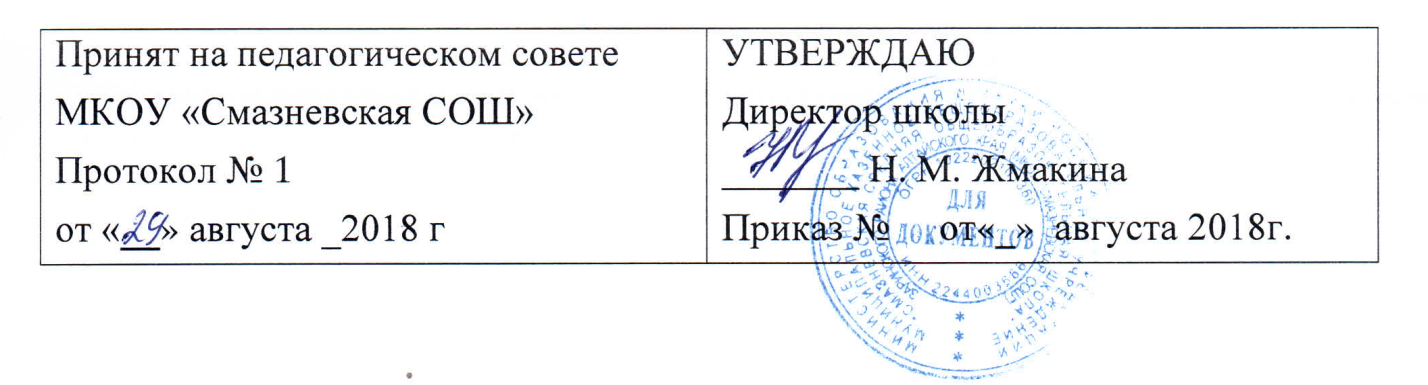 Положение о порядке классификации документов из библиотечного фонда муниципального казенного общеобразовательного учреждения «Смазневская средняя общеобразовательная школа» Заринского района Алтайского края и порядке присвоения и размещения на них знака информационной продукции1. Общие положения1.1. Настоящее положение определяет порядок классификации документов, являющихся библиотечным фондом (официальное название Библиотеки) (далее – библиотека), а также порядок присвоения и размещения на них знака информационной продукции.1.2. Положение разработано с целью реализации Федерального закона от 29.12.2010 N 436-ФЗ «О защите детей от информации, причиняющей вред их здоровью и развитию» (далее – Закон № 436-ФЗ).1.3. Основные понятия, используемые в настоящем положении:доступ детей к информации - возможность получения и использования детьми свободно распространяемой информации;знак информационной продукции - графическое и (или) текстовое обозначение информационной продукции в соответствии с классификацией информационной продукции, предусмотренной частью 3 статьи 6 Закона № 436-ФЗ;зрелищное мероприятие  (далее – мероприятие) - демонстрация информационной продукции в месте, доступном для детей, и в месте, где присутствует значительное число лиц, не принадлежащих к обычному кругу семьи, в том числе посредством проведения театрально-зрелищных, культурно-просветительных и зрелищно-развлекательных мероприятий;информационная продукция - предназначенная для оборота на территории Российской Федерации продукция средств массовой информации, печатная продукция, аудиовизуальная продукция на любых видах носителей, программы для электронных вычислительных машин (программы для ЭВМ) и базы данных, а также информация, распространяемая посредством зрелищных мероприятий, посредством информационно-телекоммуникационных сетей, в том числе сети "Интернет", и сетей подвижной радиотелефонной связи;информационная продукция для детей - информационная продукция, соответствующая по тематике, содержанию и художественному оформлению физическому, психическому, духовному и нравственному развитию детей;классификация информационной продукции - распределение информационной продукции в зависимости от ее тематики, жанра, содержания и художественного оформления по возрастным категориям детей в порядке, установленном Законом № 436-ФЗ;пользователь (читатель) библиотеки - физическое или юридическое лицо, пользующееся услугами библиотеки;библиотечный фонд - совокупность документов различного назначения и статуса, организационно и функционально связанных между собой, подлежащих учету, комплектованию, хранению и использованию в целях библиотечного обслуживания пользователей библиотеки;маркировка - нанесение условных знаков, букв, цифр, графических знаков или надписей на объект, с целью его дальнейшей идентификации (узнавания), указания его свойств и характеристик;научное издание -  издание, содержащее результаты теоретических и/или экспериментальных исследований, а также научно подготовленные к публикации памятники культуры и исторические документы. научно-техническая информация - документированная информация, возникающая в результате научного и технического развития, а также информация, в которой нуждаются руководители, научные, инженерные и технические работники в процессе своей деятельности, включая специализированную экономическую и нормативно-правовую информацию.оборот информационной продукции — предоставление и (или) распространение информационной продукции, включая ее выдачу из фондов общедоступных библиотек, публичный показ, публичное исполнение (в том числе посредством зрелищных мероприятий), распространение посредством  информационно-телекоммуникационных сетей, в том числе сети "Интернет". статистическая информация – цифровая информация в виде числовых рядов различных показателей, прогнозных моделей и оценок. эксперт - лицо, отвечающее требованиям настоящего Федерального закона и привлекаемое для проведения экспертизы информационной продукции и дачи экспертного заключения или осуществления классификации информационной продукции и проведения ее экспертизы.1.4. Настоящее положение не распространяется на информационную продукцию:1) издания, содержащие научную, научно-техническую, статистическую информацию (п. 1 ч. 2 ст. 1 Закона № 436-ФЗ);2) информационную продукцию, имеющую значительную историческую, художественную или иную культурную ценность для общества  (п. 3 ч. 2 ст. 1 Закона № 436-ФЗ). К ним относятся:художественные произведения российских и зарубежных авторов, получившие общественное признание, подпадающие под признаки классической литературы;произведения, входящие в курс образовательной школы;  нотные издания (за исключением нотных изданий, содержащих тексты на произведения эстрадной музыки второй половины XX века и до настоящего времени);вокальная музыка (за исключением вокальных произведений, относящихся к музыкальным течениям второй половины XX века  и до настоящего времени);издания, содержащие фотографии или репродукции произведений изобразительного искусства, архитектуры, скульптуры, декоративно-прикладного творчества (в т.ч.   их элементы).3) учебники, учебные пособия, рекомендуемые или допускаемые к использованию в образовательном процессе (п. 1 ч. 4 ст. 11 Закона № 436-ФЗ);4)  издания, содержащие информацию о состоянии окружающей среды (п. 2 ч. 2 ст. 1 Закона № 436-ФЗ);5) недопустимость ограничения доступа к которой установлена Федеральным законом от 27.07.2006 N 149-ФЗ «Об информации, информационных технологиях и о защите информации», а именно к:нормативным правовым актам, затрагивающим права, свободы и обязанности человека и гражданина, а также устанавливающим правовое положение организаций и полномочия государственных органов, органов местного самоуправления;информации о деятельности государственных органов и органов местного самоуправления, а также об использовании бюджетных средств;информации, накапливаемой в открытых фондах библиотек, музеев и архивов, а также в государственных, муниципальных и иных информационных системах, созданных или предназначенных для обеспечения граждан (физических лиц) и организаций такой информацией. 1.5. Знаком информационной продукции не маркируется  следующая информационная продукция:учебники и учебные пособия, рекомендуемые или допускаемые к использованию в образовательном процессе в соответствии с законодательством Российской Федерации в области образования, обучающие издания по технике рисунка, живописи, скульптуры;информационная продукция, демонстрируемая посредством зрелищных мероприятий;периодические печатные издания, специализирующиеся на распространении информации общественно-политического или производственно-практического характера;иные материалы, являющиеся частью библиотечного фонда, а именно: нотные издания, не содержащие текстовой информации, инструментальная музыка.При определении печатных изданий, не подлежащих классификации и нанесению знака информационной	 продукции (маркировке), может быть использована Библиотечно-библиографическая классификация (все разделы ББК 2-7; в разделе ББК 8 подразделы 80, 81, 82, 83, далее 85, 86, 87, 88;  в разделе ББК 9 подраздел 91).Ввиду того, что в настоящее время четкое определение понятия продукции, имеющей значительную историческую, художественную или иную культурную ценность для общества, отсутствует, так как нет критериев отнесения изданий к такого рода продукции, впредь до разработки соответствующих рекомендаций экспертной комиссией Роскомнадзора (протокол от 16.01.2013 г.) к изданиям данной категории  следует относить произведения древнерусской литературы, литературы древнего мира (литература Древнего Востока, античная литература), а также произведения российских и зарубежных авторов до первой четверти XX века, получившие общественное признание, всемирную известность, признанных (временем и специалистами) выразителями сущности определенных направлений в искусстве, литературных течений, создателей произведений канонических в рамках жанра и т. п.1.6. Прочая информационная (печатная) продукция, относимая к разделу ББК 84, поступившая в фонды библиотеки без знака информационной продукции, подлежит обязательной классификации и маркировке.2.   Порядок классификации документов из библиотечного фонда2.1. Классификация информационной продукции, входящей в состав библиотечного фонда, осуществляется в соответствии с требованиями Закона № 436-ФЗ библиотекой самостоятельно.2.2. Классификация и маркировка информационной продукции, поступившей в библиотечный фонд после 1 сентября 2012 года и не имеющей соответствующей маркировки, осуществляется сотрудниками отдела формирования и каталогизации фондов перед выдачей документов в отделы, осуществляющие обслуживание читателей, на основании списка, подготовленного Комиссией по возрастной классификации информационной продукции библиотеки. 2.2.1.Классификация и маркировка документов библиотечного фонда, находящихся на постоянном хранении в отделах обслуживания и в отделах хранения фондов, осуществляется сотрудниками данных структурных подразделений в режиме текущей деятельности. 2.2.2. В случае, если хранящиеся в данных отделах документы не имели маркировки на момент выдачи читателю, маркировка осуществляется в момент выдачи документа читателю. 2.2.3. В случае, если классификация документа вызывает затруднение у сотрудников указанных отделов и невозможно однозначно классифицировать издание, то данный документ передается на экспертизу Комиссии. Решение о присвоении знака информационной продукции оформляется протоколом, который хранится в установленном порядке, а потом сдается в архив.  2.3. Классификации и маркировке не подлежат документы библиотечного фонда, указанные в  п. 1.4 и 1.5 настоящего положения. 2.4. Знак информационной продукции в обязательном порядке размещается на правой стороне обложки издания. Знак информационной продукции по размеру не должен быть меньше шрифтов, используемых на обложке. 2.5. Сотрудники библиотеки при осуществлении классификации информационной продукции оценивают:ее тематику, жанр, содержание и художественное оформление;особенности восприятия содержащейся в ней информации детьми определенной возрастной категории;вероятность причинения содержащейся в ней информацией вреда здоровью и (или) развитию детей.2.6. Классификация информационной продукции осуществляется в соответствии с требованиями Закона № 436-ФЗ  по следующим категориям информационной продукции с последующей маркировкой следующими знаками:информационная продукция для детей, не достигших возраста шести лет – «0+»;информационная продукция для детей, достигших возраста шести лет – «6+»;информационная продукция для детей, достигших возраста двенадцати лет – «12+»;информационная продукция для детей, достигших возраста шестнадцати лет – «16+»;информационная продукция, запрещенная для детей (информационная продукция, содержащая информацию, предусмотренную частью 2 статьи 5 Закона № 436-ФЗ) – «18+».2.7. При классификации информационной продукции сотрудники библиотеки исходят из требований, описанных в ст. 7, 8, 9, 10  Закона № 436-ФЗ.  Критерии классификации информационной продукции:0+ Информационная продукция, содержащая информацию, не причиняющую вреда здоровью и (или) развитию детей (в том числе информационная продукция, содержащая оправданные ее жанром и (или) сюжетом эпизодические ненатуралистические изображение или описание физического и (или) психического насилия (за исключением сексуального насилия) при условии торжества добра над злом и выражения сострадания к жертве насилия и (или) осуждения насилия).6+ Информационная продукция 0+, а также информационная продукция, содержащая оправданные ее жанром и (или) сюжетом:1) кратковременные и ненатуралистические изображение или описание заболеваний человека (за исключением тяжелых заболеваний) и (или) их последствий в форме, не унижающей человеческого достоинства;2) ненатуралистические изображение или описание несчастного случая, аварии, катастрофы либо ненасильственной смерти без демонстрации их последствий, которые могут вызывать у детей страх, ужас или панику;3) не побуждающие к совершению антиобщественных действий и (или) преступлений эпизодические изображение или описание этих действий и (или) преступлений при условии, что не обосновывается и не оправдывается их допустимость и выражается отрицательное, осуждающее отношение к лицам, их совершающим.12+ Информационная продукция 6+, а также информационная продукция, содержащая оправданные ее жанром и (или) сюжетом:1) эпизодические изображение или описание жестокости и (или) насилия (за исключением сексуального насилия) без натуралистического показа процесса лишения жизни или нанесения увечий при условии, что выражается сострадание к жертве и (или) отрицательное, осуждающее отношение к жестокости, насилию (за исключением насилия, применяемого в случаях защиты прав граждан и охраняемых законом интересов общества или государства);2) изображение или описание, не побуждающие к совершению антиобщественных действий (в том числе к потреблению алкогольной и спиртосодержащей продукции, пива и напитков, изготавливаемых на его основе, участию в азартных играх, занятию бродяжничеством или попрошайничеством), эпизодическое упоминание (без демонстрации) наркотических средств, психотропных и (или) одурманивающих веществ, табачных изделий при условии, что не обосновывается и не оправдывается допустимость антиобщественных действий, выражается отрицательное, осуждающее отношение к ним и содержится указание на опасность потребления указанных продукции, средств, веществ, изделий;3) не эксплуатирующие интереса к сексу и не носящие возбуждающего или оскорбительного характера эпизодические ненатуралистические изображение или описание половых отношений между мужчиной и женщиной, за исключением изображения или описания действий сексуального характера.16+ Информационная продукция 12+, а также информационная продукция, содержащая оправданные ее жанром и (или) сюжетом:1) изображение или описание несчастного случая, аварии, катастрофы, заболевания, смерти без натуралистического показа их последствий, которые могут вызывать у детей страх, ужас или панику;2) изображение или описание жестокости и (или) насилия (за исключением сексуального насилия) без натуралистического показа процесса лишения жизни или нанесения увечий при условии, что выражается сострадание к жертве и (или) отрицательное, осуждающее отношение к жестокости, насилию (за исключением насилия, применяемого в случаях защиты прав граждан и охраняемых законом интересов общества или государства);3) информация о наркотических средствах или о психотропных и (или) об одурманивающих веществах (без их демонстрации), об опасных последствиях их потребления с демонстрацией таких случаев при условии, что выражается отрицательное или осуждающее отношение к потреблению таких средств или веществ и содержится указание на опасность их потребления;4) отдельные бранные слова и (или) выражения, не относящиеся к нецензурной брани;не эксплуатирующие интереса к сексу и не носящие оскорбительного характера изображение или описание половых отношений между мужчиной и женщиной, за исключением изображения или описания действий сексуального характера.2.8. В соответствии с частью 2 статьи 5 закона № 436-ФЗ информационная продукция, содержащая информацию, запрещенную для распространения среди детей, выраженная в печатной форме — размещается в отдельно выделенной для обслуживания взрослых читателей зоне, имеющей маркировку на стеллажах «18+», или находится на постоянном хранении в отделе хранения фондов и выдается по требованию только пользователю библиотеки, достигшему 18 лет при предъявлении им читательского билета.В залах открытого доступа общедоступных библиотек (в случае их доступности для лиц младше 18 лет), где размещена продукция, распространение которой среди детей определенных возрастных категорий ограничено согласно утвержденным Минкомсвязи РФ Рекомендациям по применению федерального закона от 29 декабря 2010 г. № 436-ФЗ «О защите детей от информации, причиняющей вред их здоровью и развитию» в отношении печатной (книжной) продукции», знак информационной продукции и (или) текстовое предупреждение об ограничении распространения указываются на полосе издания, содержащей выходные сведения. Информационная продукция, выраженная в электронной форме, доступна только на автоматизированных рабочих местах,  предназначенных для читателей в зале электронных ресурсов с установленной системой Интернет-фильтрации.   При заключении договоров библиотек с Интернет-провайдерами предусмотреть обязательный пункт об ответственности провайдеров за наличие фильтров для защиты пользователей библиотек до 18 лет от информации, наносящей вред их здоровью и развитию, в соответствии с Законом № 436-ФЗ.Разместить на главной странице сайта библиотеки знак возрастной классификации, в случае, если сайт библиотеки зарегистрирован в качестве средства массовой информации. Сайт библиотеки, не зарегистрированный как средство массовой информации, может содержать знак информационной продукции (в том числе в машиночитаемом виде) и (или) текстовое предупреждение об ограничении ее распространения среди детей, соответствующие одной из категорий информационной продукции, установленных ч.3 ст.6 Закона № 436-ФЗ. 2.9. К информации, запрещенной для распространения среди детей, относится информация:1) побуждающая детей к совершению действий, представляющих угрозу их жизни и (или) здоровью, в том числе к причинению вреда своему здоровью, самоубийству;2) способная вызвать у детей желание употребить наркотические средства, психотропные и (или) одурманивающие вещества, табачные изделия, алкогольную и спиртосодержащую продукцию, пиво и напитки, изготавливаемые на его основе, принять участие в азартных играх, заниматься проституцией, бродяжничеством или попрошайничеством;3) обосновывающая или оправдывающая допустимость насилия и (или) жестокости либо побуждающая осуществлять насильственные действия по отношению к людям или животным, за исключением случаев, предусмотренных настоящим Федеральным законом;4) отрицающая семейные ценности и формирующая неуважение к родителям и (или) другим членам семьи;5) оправдывающая противоправное поведение;6) содержащая нецензурную брань;7) содержащая информацию порнографического характера.3. Порядок классификации информационной продукции, демонстрируемой во время проведения мероприятий3.1. Вся информационная продукция, используемая во время проведения мероприятий,  подлежит классификации.К информационной продукции, используемой во время проведения мероприятия относятся: издательская продукция (пропагандирующая чтение и услуги библиотеки), распространяемая среди читателей,  презентационные, видеоматериалы, являющиеся иллюстрацией к проводимому мероприятию, элементы, используемые при оформлении книжных выставок.   3.2. Классификация информационной продукции осуществляется сотрудниками библиотеки – разработчиками мероприятия с учетом требований Закона № 436-ФЗ. 3.3. Ответственность за классификацию мероприятия лежит на руководителе отдела – разработчика мероприятия.3.4. Знак информационной продукции проставляется на макете рекламного объявления, программе мероприятий руководителем отдела – разработчиком мероприятия и удостоверяется его подписью. Подписанный макет передается для оформления в отдел, занимающийся рекламно-издательской деятельностью. 3.5. В случае демонстрации нескольких видов информационной продукции для детей разных возрастных категорий указанный знак информационной продукции проставляется напротив названия каждого мероприятия.3.6. Демонстрация посредством мероприятия информационной продукции, содержащей информацию, предусмотренную статьей 5 Закона № 436-ФЗ, предваряется непосредственно перед началом мероприятия звуковым сообщением о недопустимости или об ограничении присутствия на такой демонстрации детей соответствующих возрастных категорий.3.7. Знак информационной продукции размещается на афишах и иных объявлениях о проведении мероприятия, а также на входных билетах, приглашениях и иных документах, предоставляющих право его посещения. На афишах и объявлениях знак информационной продукции размещается в правом нижнем углу. Размер знака информационной продукции должен составлять не менее чем пять процентов площади объявления о проведении соответствующего зрелищного мероприятия,